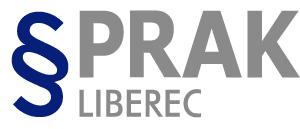 PRÁVO68-43-M/01 VEŘEJNOSPRÁVNÍ ČINNOSTPojem právo pojem práva ve smyslu objektivním a subjektivnímprávní řád, právní sílaprávní systémy a prameny právaprávní norma a její druhynormy zákonné a podzákonnéplatnost a účinnost zákona, publikace právních noremprávo soukromé a veřejnéprávo hmotné a procesníprávní odvětvíprincipy právního státuÚstava České republikyjejí právní síla a význam v právním řádustruktura ústavyrozdělení mocí ve státě a jejich vzájemný vztahcharakteristika moci zákonodárné a výkonnécharakteristika ČNB, NKÚ, územní samosprávyListina základních práv a svobod a její principy - základní lidská práva, práva politická, hospodářská a sociální, právo na soudní a jinou právní pomocMoc soudnísoustava soudůpůsobnost a charakteristika obecných soudů, osoba soudceÚstavní soud a jeho působnostNejvyšší správní soud a jeho působnostposkytování právní pomoci – advokát, notář, soudní exekutor, ombudsmanstátní zastupitelství a jeho působnost, osoba státního zástupceObčanské právo hmotnépředmět, prameny, zásady právaprávní skutečnostiprávní jednání a jeho náležitostineplatnost právních jednáníčas jako právní skutečnost – promlčení a prekluzeFyzické a právnické osobyfyzické osoby – právní osobnost, svéprávnost, zastoupení osobnosti, zánik právní osobnosti a ochrana osobnosti člověkaprávnické osoby – proces vzniku právnické osoby, jednání za právnickou osobu, organizační struktura, zrušení a zánik právnické osoby, přeměny právnické osobyAbsolutní majetková právavěcná práva – vlastnictví, nabývání a zánik vlastnictvíochrana vlastnického právasousedské vztahyvěcná práva k věci cizí – zástavní a zadržovací právoprávo stavbyvěcná břemena – služebnosti, reálná břemenaspráva cizího majetkuSpoluvlastnictví charakteristika spoluvlastnictví – vznik, zánik a vypořádání, rozdělovánípodílové spoluvlastnictví – nakládání se společnou věcíspolečné jmění manželů – jeho zákonný režim, režim smluvený a režim založený rozhodnutím souduzánik a vypořádání společného jmění manželůbytové spoluvlastnictvípřídatné spoluvlastnictvíkatastr nemovitostíDědické právo předpoklady dědění, dědické řízenídědic, nepominutelný dědicnabývání dědictví – dědická smlouva, závěť, odkaz, zákonná posloupnostdědická nezpůsobilost, vyděděníodmítnutí, zřeknutí, vzdání se dědictvísoupis pozůstalosti a pozůstalostního majetkuRelativní majetková právapojmy dluh, dlužník, věřitel, pohledávka, závazeksubjekty závazkůvznik závazků a jejich obsahzměny závazků a jejich zánikzajištění dluhu uzavírání smluv a zvláštní typy smluv, prodej zboží v obchodě, spotřebitelské smlouvy, práva z vadného plněníSmlouvydarováníkupní smlouvasmlouva nájemní, zejména nájem bytu a domu smlouva o dílovýpůjčka, zápůjčka, výprosa, pacht, zápůjčka, úvěr, směnná smlouvaOdpovědnost za škoduobecná prevenční povinnost dle NOZ obecná odpovědnost a její předpoklady dle NOZ a zvláštní odpovědnost za škodu dle NOZbezdůvodné obohacení a jeho skutkové podstatyobecná prevenční povinnost zaměstnance a zaměstnavatele za škodu dle zákoníku práceobecná a zvláštní odpovědnost zaměstnance a zaměstnavatele za škodu dle zákoníku práceObčanské soudní řízenípředmět, prameny a zásady občanského soudního řízenípravomoc a příslušnost soudůúčastníci řízenízahájení řízení a náležitosti žalobyprůběh řízení a dokazovánírozhodování v občanském soudním řízeníDruhy řízení a opravné prostředky v občanskoprávním řízení druhy řízení – řízení sporné a nesporné smírčí řízení a předběžné opatřenídruhy zkráceného řízenířádné opravné prostředky – odvolání, odpormimořádné opravné prostředky – žaloba na obnovu řízení, žaloba pro zmatečnost, dovoláníVýkon rozhodnutípředmět a prameny výkonu rozhodnutíúčel výkonu rozhodnutídruhy výkonu rozhodnutízahájení řízenípopis jednotlivých způsobů výkonu rozhodnutí – peněžité a nepeněžité plněníInsolvenční řízení předmět a prameny insolvenčního řízeníúčel insolvenčního řízenísubjekty insolvenčního řízenífáze insolvenčního řízeníZákladní pojmy obchodního právapředmět, prameny a zásady obchodního právaosoba podnikatele a podnikáníobchodní firma, obchodní závod, pobočkaobchodní tajemství, podnikánívklad, základní kapitál, podílobchodní rejstřík a údaje v něm zapisovanéprávní úprava hospodářské soutěžeKorporace a družstvopředmět, prameny a zásady obchodního právavznik a zánik korporací a družstvaorgány korporací a družstvaodpovědnost a ručení za závazky korporací a družstvaŽivnostenské podnikánípředmět a prameny práva živnostenskéhodruhy živnostípodmínky a překážky provozování živnostíodpovědný zástupcezánik živnostenského oprávněníživnostenský rejstřík a živnostenský úřadRodinné právopředmět, prameny a zásady rodinného právavznik a zánik manželstvízákonné překážky manželstvíneplatnost a zdánlivost manželstvíosobní práva a povinnosti mezi manželimajetková práva a majetkové povinnosti manželůRodinné právovztahy mezi rodiči a dětmiurčování mateřství a otcovstvípopírání mateřství a otcovstvírodičovská zodpovědnost, zásahy do rodičovské zodpovědnosti, orgány k tomu oprávněnépostavení poručníka a opatrovníkaosvojení, pěstounská péčeRodinné právovyživovací povinnostirozsah, podmínky a lhůta k plnění vyživovacích povinnostívyživovací povinnost mezi manžely a rozvedenými manželivyživovací povinnost mezi rodiči a dětmivyživovací povinnost mezi předky a potomkyvýživné a zajištění úhrady nákladů neprovdané matce Pracovní právopředmět, prameny a zásady pracovního právaúčastníci pracovně právních vztahůvznik, změna a zánik pracovního poměru, hromadné propouštění, odborypráva a povinnosti zaměstnance a zaměstnavatelenároky z neplatného rozvázání pracovního poměruPracovní právodohody konané mimo pracovní poměrpracovní dobaodměňování za provedenou prácidovolená na zotavenou, dovolená mateřská a rodičovskábezpečnost a ochrana zdraví při práci překážky v práciTrestní právopředmět, prameny a zásady trestního práva hmotného a procesníhopojem trestný čin, skutková podstata trestného činuokolnosti vylučující odpovědnosttrest a jeho účeldruhy trestůochranné opatření a jeho účel Správní právoveřejná správastátní správa a její charakteristika - vláda, ministerstva, státní orgánysamospráva a její charakteristika - orgány obce, působnostiprameny správního práva trestníhopojem přestupek, druhy přestupkůdruhy sankcí za přestupkyV Liberci dne 22. 9. 2020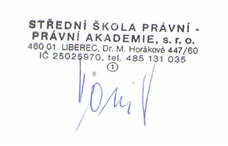 